Note admin-appsharedusers: 8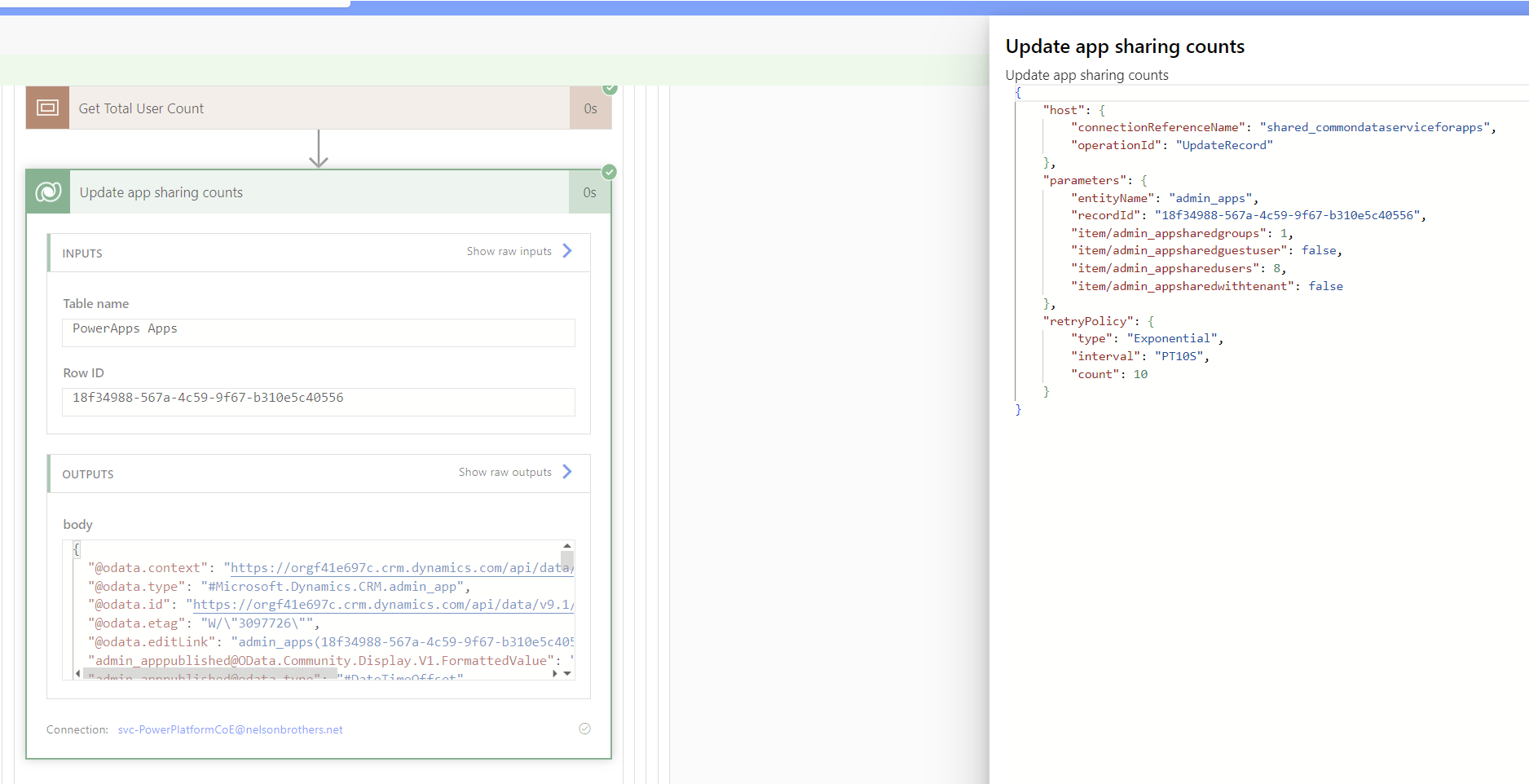 Table results shared counts not being populated: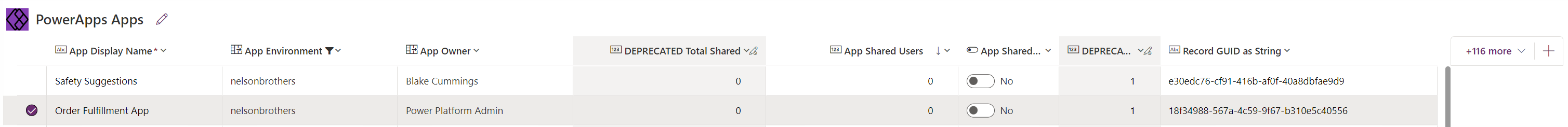 Power BI may be using the deprecated column:
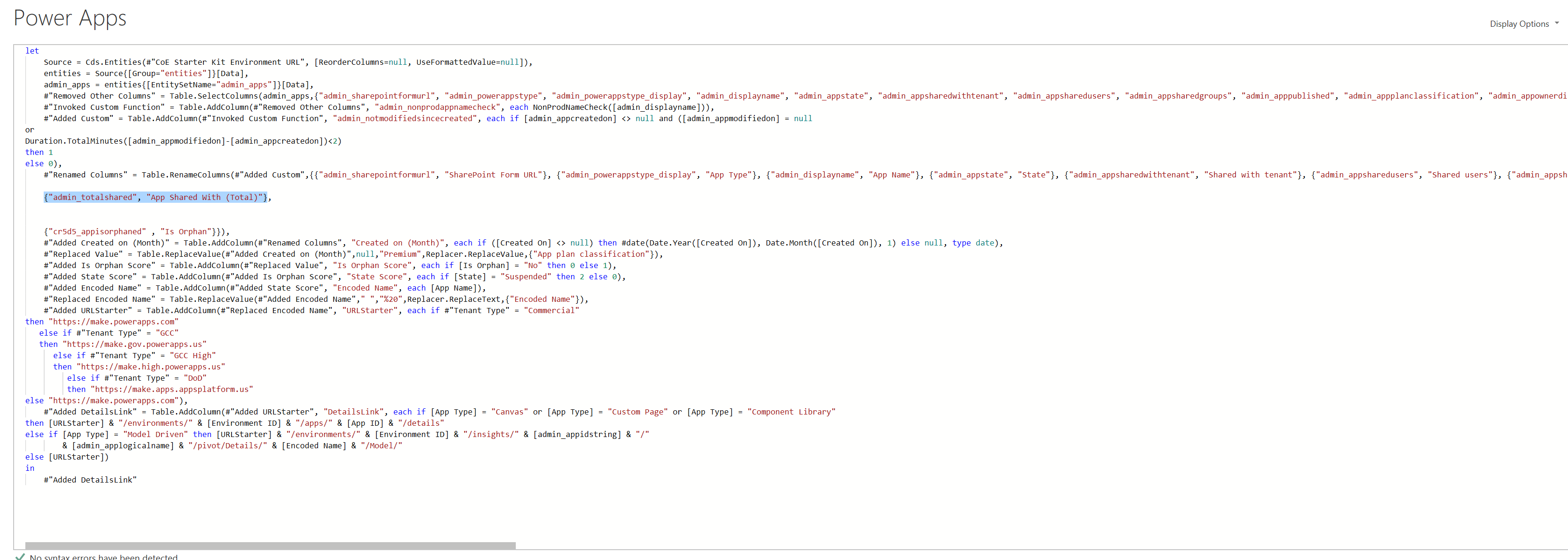 